	MĚSTO ŽATEC	USNESENÍ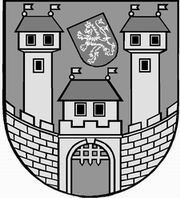 	z 	8	. jednání Zastupitelstva města Žatce 	konaného dne 	18.12.2017Usnesení č. 	182 /17	-	207 /17	 182/17	Volba návrhové komise	 183/17	Schválení programu	 184/17	Kontrola usnesení zastupitelstva města	 185/17	Rozpočet Města Žatce na rok 2018	 186/17	Střednědobý výhled rozpočtu Města Žatce na období 2019 – 2020	 187/17	Návrh Investičního plánu města Žatce na rok 2018	 188/17	Rozpočtová pravidla pro rok 2018	 189/17	Odpis pohledávky z účetní evidence města	 190/17	Rozpočtová změna – DPH	 191/17	Rozpočtová změna - sociální služby 2018 - DPS a PS	 192/17	Zřízení portfoliového účtu	 193/17	Rozpočtová změna – Rozhodnutí MFČR – vrácení odvodu za porušení 	rozpočtové kázně a úroků dle platebního výměru 36/2013	 194/17	Informace o převodu akcií společnosti MITOP, a.s.	 195/17	Zápis z jednání finančního výboru	 196/17	Domov pro seniory a Pečovatelská služba v Žatci – snížení příspěvku 	zřizovatele	 197/17	Návrh obecně závazné vyhlášky o zákazu požívání alkoholických nápojů 	na veřejných prostranstvích …	 198/17	Návrh na volbu přísedícího Okresního soudu v Lounech	 199/17	Rozhodnutí o poskytnutí dotace na akci „Rekonstrukce rybníku v 	Radíčevsi“, II. výzva	 200/17	Informace o investičních akcích odboru rozvoje a majetku města v realizaci v	roce 2017	 201/17	Rozpočtová změna – Rekonstrukce vstupního parteru smuteční síně	 202/17	Nabytí pozemků p. p. č. 4578/125, p. p. č. 4578/27 a st. p. č. 5029 v k. ú. 	Žatec do majetku města	 203/17	Nabytí části pozemku p. p. č. 444/12 v k. ú. Žatec do majetku města	 204/17	Prodej pozemku p. p. č. 2611 v k. ú. Žatec	 205/17	Záměr prodat pozemky v k. ú. Žatec	 206/17	Zápis z jednání kontrolního výboru	 207/17	Zpráva o činnosti Rady města Žatce	 182/17		Volba návrhové komiseZastupitelstvo města Žatce projednalo a schvaluje tříčlennou návrhovou komisi ve složení Bc. Petr Kubeš, p. Vladimír Martinovský, Ing. Aleš Jelínek.	 183/17	Schválení programuZastupitelstvo města Žatce schvaluje program zasedání s těmito změnami:- doplnění bodu č. 12a - Rozpočtová změna - sociální služby 2018 - DPS a PS- doplnění bodu č. 13a – Rozpočtová změna – Rozhodnutí MFČR – vrácení odvodu za porušení rozpočtové kázně a úroků dle platebního výměru 36/2013- doplnění bodu č. 13b – Informace o převodu akcií společnosti MITOP, a.s.- doplnění bodu č. 16a - Návrh na volbu přísedícího Okresního soudu v Lounech- doplnění bodu č. 28 – Informace – Žatecká teplárenská, a.s.- přečíslování původně zařazeného bodu č. 28 na č. 29- přečíslování původně zařazeného bodu č. 29 na č. 30.	 184/17	Kontrola usnesení zastupitelstva městaZastupitelstvo města Žatce bere na vědomí kontrolu usnesení z minulých jednání zastupitelstva města.	 185/17	Rozpočet Města Žatce na rok 2018Zastupitelstvo města Žatce schvaluje rozpočet Města Žatce na rok 2018 v podobě zveřejněné na úřední desce a dále bere na vědomí rozpis rozpočtu Města Žatce na rok 2018 dle platné rozpočtové skladby.	 186/17	Střednědobý výhled rozpočtu Města Žatce na období 2019 – 2020Zastupitelstvo města Žatce schvaluje Střednědobý výhled rozpočtu Města Žatce na období 2019 – 2020 v předloženém návrhu.	 187/17	Návrh Investičního plánu města Žatce na rok 2018Zastupitelstvo města Žatce projednalo a schvaluje předložený návrh Investičního plánu města Žatce na rok 2018.	 188/17	Rozpočtová pravidla pro rok 2018Zastupitelstvo města Žatce schvaluje dle ustanovení zákona č. 128/2000 Sb., o obcích (obecní zřízení), ve znění pozdějších předpisů a dle zákona č. 250/2000 Sb., o rozpočtových pravidlech územních rozpočtů, ve znění pozdějších předpisů rozpočtová pravidla pro rok 2018 a to takto:1. Zastupitelstvo města Žatce uděluje pravomoc Radě města Žatce schvalovat veškeré změny rozpočtu – rozpočtová opatření, včetně změn závazných ukazatelů v rámci schváleného či upraveného rozpočtu, v jednotlivých případech, maximálně do výše 500.000,00 Kč včetně pro rozpočtový rok 2018.2. Zastupitelstvo města Žatce uděluje pravomoc Radě města Žatce schvalovat bez omezenízapojení veškerých účelově vázaných finančních prostředků (např. dotace, příspěvky, granty, dary přiznané v průběhu roku), poskytnutých z jiného rozpočtu.3. Finančním odborem bude předkládán na vědomí Zastupitelstvu města Žatce přehled veškerých rozpočtových opatření, schválených Radou města Žatce během jednotlivých čtvrtletí roku 2018, a to vždy na nejbližší zasedání zastupitelstva města, následujícím po daném čtvrtletí.4. Se schválenými rozpočtovými prostředky rozpočtového roku 2018 hospodaří v rámci schválených závazných ukazatelů příslušní příkazci a správci jednotlivých kapitol rozpočtu dle Směrnice k finanční kontrole. Tito jsou oprávněni bez omezení provádět během rozpočtového roku 2018 tzv. úpravy rozpisu rozpočtu, a to dle potřeb jednotlivých kapitol rozpočtu s tím, že nelze měnit či upravovat závazné ukazatele, schválené nebo upravené Zastupitelstvem a Radou města Žatce v tomto období.5. Finančním odborem bude předkládán na vědomí Radě města Žatce přehled veškerých úprav rozpisu rozpočtu, odsouhlasených příkazci a správci kapitol rozpočtu během jednotlivých čtvrtletí roku 2018, a to vždy na nejbližší zasedání rady města, následujícím po daném čtvrtletí.	 189/17	Odpis pohledávky z účetní evidence městaZastupitelstvo Města Žatce schvaluje odpis pohledávky z účetní evidence města ve výši 650.798,31 Kč za fyzickou osobou, a to z důvodu ukončení insolvenčního řízení.	 190/17	Rozpočtová změna – DPHZastupitelstvo města Žatce schvaluje rozpočtovou změnu ve výši 2.808.000,00 Kč na navýšení výdajů kapitoly 741 - platby daní a poplatků státnímu rozpočtu, a to takto:Výdaje: 741-6399-5362               + 2.808.000,00 Kč (platba daní SR)Výdaje: 739-3613-6121 org. 808      -   484.000,00 Kč (DPS – zateplení)Výdaje: 714-3111-6121 org. 2769     - 1.623.000,00 Kč (MŠ Ot. Březiny - zateplení)Výdaje: 714-3111-6121 org. 5342     -   654.000,00 Kč (MŠ Fügnerova - zateplení)Výdaje: 739-3613-6121 org.718       -    47.000,00 Kč (DSS Libočany - zateplení). 191/17	Rozpočtová změna - sociální služby 2018 - DPS a PSZastupitelstvo města Žatce schvaluje rozpočtovou změnu ve výši 425.000,00 Kč, a to zapojení účelové neinvestiční dotace KÚ do rozpočtu města. Účelový znak 00193 – neinvestiční účelová dotace pro příspěvkovou organizaci Domov pro seniory a Pečovatelská služba v Žatci poskytnutá z rozpočtu Ústeckého kraje v rámci programu „Podpora Ústeckého kraje na sociální služby 2018 – malý dotační program“ dle usnesení Zastupitelstva Ústeckého kraje ze dne 23.10.2017 číslo 021/8Z/2017 ve výši 425.308,92 Kč.	 192/17	Zřízení portfoliového účtuZastupitelstvo města Žatce pověřuje starostku Města Žatce zřízením a následným podpisem smlouvy o založení portfoliového účtu pro uložení akcií v listinné podobě.	 193/17	Rozpočtová změna – Rozhodnutí MFČR – vrácení odvodu za porušení 		rozpočtové kázně a úroků dle platebního výměru 36/2013Zastupitelstvo města Žatce schvaluje, na základě ROZHODNUTÍ Ministerstva financí ze dne 04.10.2017 o zrušení Platebního výměru č. 36/2013 na odvod za porušení rozpočtové kázně ze dne 08.10.2013, vydaného Úřadem Regionální rady regionu soudržnosti Severozápad č. j. RRSZ 11449/2013, rozpočtovou změnu v celkové výši 956.000,00 Kč, a to zapojení částky ve výši 886.401,00 Kč – vrácený odvod za porušení rozpočtové kázně a částky ve výši 69.683,00 Kč – vrácené úroky z posečkané částky do rozpočtu města.Příjmy: 741-3613-2324, org. 277        + 956.000,00 Kč (přijaté částky RRSZ)Výdaje: 741-6171-5901, org. 277       + 956.000,00 Kč (RF).	 194/17	Informace o převodu akcií společnosti MITOP, a.s.Zastupitelstvo města Žatce bere na vědomí informaci o převodu účastnických cenných papírů - kmenových akcií společnosti MITOP, a.s. na osobu hlavního akcionáře MITOP, a.s., IČ 14869799 se sídlem Pertoltická 142, Mimoň IV, 471 24 Mimoň. Hodnota protiplnění pro Město Žatec je vyčíslena na částku 246.400,00 Kč.	 195/17	Zápis z jednání finančního výboruZastupitelstvo města Žatce bere na vědomí zápis z jednání finančního výboru Zastupitelstva města Žatce ze dne 04.12.2017.	 196/17	Domov pro seniory a Pečovatelská služba v Žatci – snížení příspěvku 		zřizovateleZastupitelstvo města Žatce projednalo žádost ředitele příspěvkové organizace Domov pro seniory a Pečovatelská služba v Žatci, Šafaříkova 852, 438 01 Žatec Mgr. Petra Antoniho a schvaluje snížení příspěvku zřizovatele na rok 2017 příspěvkové organizaci Domov pro seniory a Pečovatelská služba v Žatci o 5.000.000,00 Kč.Zastupitelstvo města Žatce schvaluje rozpočtovou změnu ve výši 5.000.000,00 Kč takto:Výdaje: 728-4350-5331, org. 508       - 5.000.000,00 Kč (snížení příspěvku PO)Výdaje: 741-6171-5901                + 5.000.000,00 Kč (RF).	 197/17	Návrh obecně závazné vyhlášky o zákazu požívání alkoholických 		nápojů na veřejných prostranstvích …Zastupitelstvo města schvaluje obecně závaznou vyhlášku města o zákazu požívání alkoholických nápojů na veřejných prostranstvích, o podmínkách plakátování a o opatřeních ke zlepšení vzhledu veřejné zeleně v předloženém znění.	 198/17	Návrh na volbu přísedícího Okresního soudu v LounechZastupitelstvo města Žatce zvolilo fyzickou osobu přísedící Okresního soudu v Lounech.	 199/17	Rozhodnutí o poskytnutí dotace na akci „Rekonstrukce rybníku v 		Radíčevsi“, II. výzvaZastupitelstvo města Žatce bere na vědomí přijetí Registrace akce a Rozhodnutí o poskytnutí dotace ve výši max. 1.185.000,00 Kč na akci „Rekonstrukce rybníku v Radíčevsi“, v rámci II. výzvy Ministerstva zemědělství, programu 129 290 - Podpora opatření na drobných vodních tocích a malých vodních nádržích. 200/17	Informace o investičních akcích odboru rozvoje a majetku města v 	realizaci v roce 2017Zastupitelstvo města Žatce bere na vědomí aktuální přehled investičních akcí odboru rozvoje a majetku města k 8.12.2017. 201/17	Rozpočtová změna – Rekonstrukce vstupního parteru smuteční síněZastupitelstvo města Žatce schvaluje rozpočtovou změnu v celkové výši 1.099.000,00 Kč,a to přesun finančních prostředku z havarijního fondu na akci: „Rekonstrukce vstupního parteru smuteční síně v Žatci“.Výdaje: 739-3639-5171 org.1250       - 1.062.000,00 Kč (havarijní fond)Výdaje: 739-3639-5166                 -   37.000,00 Kč (místní hospod.)Výdaje: 739-3613-5169 org. 523        +   37.000,00 Kč (PD) Výdaje: 739-3613-5171 org. 523        +  800.000,00 Kč (opravy)Výdaje: 739-3613-6121 org. 523        +  182.000,00 Kč (invest.- vitráž)Výdaje: 739-3745-5169 org. 523        +   47.000,00 Kč (zeleň)Výdaje: 739-3745-5137 org. 523        +   33.000,00 Kč (mobiliář).	 202/17	Nabytí pozemků p. p. č. 4578/125, p. p. č. 4578/27 a st. p. č. 5029 v k. ú. 		Žatec do majetku městaZastupitelstvo města Žatce schvaluje nabytí pozemků p. p. č. 4578/125 orná půda o výměře 425 m2, p. p. č. 4578/27 orná půda o výměře 280 m2 a st. p. č. 5029 zastavěná plocha a nádvoří o výměře 23 m2 vše v k. ú. Žatec, zapsané na LV 4692 z majetku Okresního stavebního bytového družstva Louny se sídlem Žatec, Studentská 2628, Žatec, IČ: 00005797 do majetku města za kupní cenu 161.310,00 Kč. 203/17	Nabytí části pozemku p. p. č. 444/12 v k. ú. Žatec do majetku městaZastupitelstvo města Žatce schvaluje nabýt do majetku města z majetku ČR – Ředitelství silnic a dálnic ČR darem část pozemku p. p. č. 444/12 v k. ú. Žatec dle GP č. 6158-48/2015 ze dne 17.07.2015 nově označeného jako p. p. č. 444/54 o výměře 120 m2 v k. ú. Žatec dotčeného stavbou „Regenerace pravého břehu Ohře v Žatci, 1-3 etapa“ číslo: 12714903, zároveň schvaluje text Darovací smlouvy.	 204/17	Prodej pozemku p. p. č. 2611 v k. ú. ŽatecZastupitelstvo města Žatce projednalo a schvaluje prodej pozemku ostatní plocha p. p. č. 2611 o výměře 11 m2 v k. ú. Žatec fyzické osobě za kupní cenu 5.500,00 Kč + poplatky spojené s provedením kupní smlouvy a správní poplatek katastrálnímu úřadu.	 205/17	Záměr prodat pozemky v k. ú. ŽatecZastupitelstvo města Žatce projednalo a ukládá odboru rozvoje a majetku města zveřejnit po dobu 30 dnů záměr města prodat pozemky: p. p. č. 4330/3, 5, 7 a p. p. č. 4250/3 v k. ú.Žatec za kupní cenu 540.000,00 Kč + DPH + poplatky spojené s provedením kupní smlouvy a správní poplatek katastrálnímu úřadu.	 206/17	Zápis z jednání kontrolního výboruZastupitelstvo města Žatce bere na vědomí zápis z jednání kontrolního výboru Zastupitelstva města Žatce ze dne 13.12.2017.	 207/17	Zpráva o činnosti Rady města ŽatceZastupitelstvo města Žatce bere na vědomí zprávu o činnosti Rady města Žatce za období od 04.11.2017 do 08.12.2017.		Starostka						Místostarosta	Mgr. Zdeňka Hamousová v. r.	Jaroslav Špička v. r.Za správnost vyhotovení: Pavlína KloučkováUpravená verze dokumentu z důvodu dodržení přiměřenosti rozsahu zveřejňovaných osobních údajů podle zákona č. 101/2000 Sb., o ochraně osobních údajů v platném znění.